Программавступительного испытания в аспирантуру по направлению 05.06.01 Науки о Землепо профилю25.00.26 Землеустройство, кадастр и мониторинг земельРазработчики:Руководитель ООП 					Е.Г. Язиков	Руководитель профиля				 О.А. ПаськоТомск 2018ТРЕБОВАНИЯ К УРОВНЮ ПОДГОТОВКИ ПОСТУПАЮЩИХ В АСПИРАНТУРУПрограмма вступительного испытания по профилю подготовки «Землеустройство, кадастр и мониторинг земель» предназначена для поступающих в аспирантуру в качестве руководящего учебно-методического документа для целенаправленной подготовки к сдаче вступительного испытания. Целью проведения  вступительных испытаний является оценка знаний, готовности и возможности поступающего к освоению программы подготовки в аспирантуре, к самостоятельному выполнению научной работы, подготовке и защите диссертации на соискание ученой степени кандидата наук. Поступающий в аспирантуру должен продемонстрировать высокий уровень практического и теоретического владения материалом вузовского курса по дисциплинам направления «Современные геосистемы и технологии», «Мониторинг земельных и природных ресурсов», «Планирование, прогнозирование использования земельных ресурсов», «Системно-экологический анализ землеустройства территории», «Природоресурсное право», «Дистанционные методы исследований при управлении земельными ресурсами».СОДЕРЖАНИЕ И СТРУКТУРА ВСТУПИТЕЛЬНОГО ЭКЗАМЕНАПО Профилю 25.00.26 Землеустройство, кадастр и мониторинг земельВступительный экзамен проводится в форме компьютерного тестирования. Тестирование длится 60 минут без перерывов. Отсчёт времени начинается с момента входа соискателя в тест. Инструктаж, предшествующий тестированию, не входит в указанное время. У каждого тестируемого имеется индивидуальный таймер отсчета. Организаторами предусмотрены стандартные черновики, использование любых других вспомогательных средств запрещено.Тест состоит из 45 тестовых заданий базовой сложности разных типов: с выбором одного или нескольких верных ответов из двух-четырех предложенных, на установление верной последовательности, соответствия, с кратким ответом. Распределение заданий в тесте по содержанию представлено в Таблице 1. Таблица 1 Структура теста по профилю подготовки 25.00.26 «Землеустройство, кадастр и мониторинг земель»СПИСОК РЕКОМЕНДОВАННОЙ ЛИТЕРАТУРЫ Основная литератураБуров М.П. Планирование и организация землеустроительной и кадастровой деятельности : учебник [Электронный ресурс] / Буров М. П.,. — Дашков и К, 2017. — 296 с.Информационные ресурсы государственного кадастра недвижимости и территориального планирования в пространственном развитии государства : монография / под ред. А. П. Сизова. — Москва: Русайнс, 2016. — 84 с.Варламов А.А. Государственный кадастр недвижимости : учебник / А. А. Варламов, С. А. Гальченко; Агрообразование. — Москва: КолосС, 2012. — 679 с.Слезко В.В.,  Слезко Е.В.,  Слезко Л.В.. Землеустройство и управление землепользованием : учебное пособие для вузов.— Москва: Инфра-М, 2013. — 202 с.Типология объектов недвижимости : учебник для вузов / И. А. Синянский [и др.]. — 2-е изд., стер. — Москва: Академия, 2014. — 318 с.: ил.Государственные учётные системы по управлению и развитию территорий Российской Федерации (кадастры, реестры, регистры) : учебное пособие для вузов / под ред. А. П. Сизова. — Москва: КноРус, 2016. — 207 с.: ил.. — Бакалавриат. — Библиогр.: с. 193-207.. — ISBN 978-5-406-04978-5.Землякова Г.Л. Ведение государственного кадастра недвижимости как функция государственного управления в сфере использования и охраны земель : монография. — 2-е изд. — Москва: РИОР Инфра-М, 2015. — 376 с.Васильева Н.В. Основы землепользования и землеустройства : учебник и практикум.– Санкт-Петербургский государственный экономический университет (СПбГЭУ). — Москва: Юрайт, 2016. — 376 с.Дополнительная литератураНинбург Е. А. Технология научного исследования. Методические рекомендации. – М., 2006. – 28 с.Кузин Ф.А. Кандидатская диссертация. Методика написания, правила оформления и порядок защиты. Практическое пособие для аспирантов и соискателей ученой степени. – 5-е изд., доп. – М.: «Ось-89», 2000. – 224 с.Райзберг Б.А. Диссертация и ученая степень. Пособие для соискателей. – М.: ИНФРА-М, 2002. – 400 с.Бабаев Д.Б. Как работать над диссертацией: Учеб. пособие. - Иваново: Минэнерго СССР, 1989.Демидова А.К. Пособие по русскому языку: Научный стиль. Оформление научной работы. – М.: Русский язык, 1991.Капица П.Л. Эксперимент, теория, практика. – М.: Наука, 1977.Urban 1 and Planing. – London, 2000. 166 p.Волков С.Н. Землеустройство в условиях земельной реформы (экономика, экология, право): Учебное пособие. – Былина, 1998 – 527 с.Волков С.Н., Безгинов А.Н. Экономические модели в землеустройстве: Учебно-практическое пособие. – Москва, 2001 – 283 с.Государственный национальный доклад о состоянии использования земель Российской Федерации за 2000 г. – М.: Федеральная служба земельного кадастра, 2001.Земельный кадастр. Теория, методика, практика: Учебное пособие. – М.: ГУЗ, 2000-535с.Земельный кадастр: Учебно-практическое пособие. - М.: ГУЗ, 2001. –383 с.Земельный кодекс Российской Федерации: Принят Гос. Думой 28 сентября 2001 г. Одобрен Советом Федерации 10 октября 2001г. // Российская газета, №211-212 – 2001. – 30 октября.Землеустройство: Учебник для вузов / С. Н. Волков. — М.: Колос, 2002-
Т. 3: Землеустроительное проектирование. Межхозяйственное (территориальное) землеустройство. — 2002. — 384 с.: илЗемлеустройство: Учебник для вузов / С. Н. Волков. — М.: Колос, 2001-
Т. 4: Экономико-математические методы и модели. — 2001.Землеустройство: Учебник для вузов / С. Н. Волков. — М.: Колос, 2002-
Т. 6: Системы автоматизированного проектирования в землеустройстве. — 2002. — 328 с.Землеустроительная наука и образование XXI века, сборник научных статей, посвященных 220-летию ГУЗа, Былина, - М.: 1999, 415 с.Волков, Сергей Николаевич Землеустроительное проектирование и организация землеустроительных работ : учебник / С. Н. Волков, Н. Г. Конокотин, А. Г. Юнусов. — Москва: Колос, 1998. — 462 с.Конституция Российской Федерации – М.: ИНФРА – НОРМА, 1997Методические указания по подготовке магистерских диссертаций, М.:, ГУЗ. 2001.– 36 с.Никонов П.Н., Журавский Н.Н. Недвижимость, кадастр и мировые системы регистрации прав на недвижимое имущества: Аналитический обзор. – Изд. А.Сазонова «Роза мира», 2006 – 180 с.Павлова В.А. Кадастровая оценка объектов недвижимости: Учебное пособие / СПГГИ (ТУ), 2009. – 72 с.Состояние и основные направления развития землеустройства в Российской Федерации: монография / под ред. С.Н. Волкова; Гос.ун-т по землеустройству. – М., 2006. – 319 с.Теоретические и методические основы землеустройства в условиях перехода к новым земельным отношениям (монография), под ред. проф. С.Н. Волкова, М.: 2001.– 459 с.Зверев, Леонид Александрович Технология кадастровых работ: монография / Л. А. Зверев; Сибирская государственная геодезическая академия (СГГА). — Новосибирск: Изд-во СГГА, 2008. — 234 с.: ил.Internet–ресурсы (в т.ч. перечень мировых библиотечных ресурсов, видеоролики и видео-конференции):База данных Archive.neicon.ru (Архив научных журналов) http://archive.neicon.ru – период действия бессрочно. База данных Computers & Applied Sciences Complete (CASC) http://search.ebscohost.com - Договор № CASC/23 от 09.01.2017 г.,  срок действия договора до 31.12.2017 г.База данных CUP - Cambridge Journals Online  http://journals.cambridge.org - Договор CUP/23 от 09.01.2017 г.,  срок действия договора до 31.12.2017 г.База данных Energy & Power Source http://search.ebscohost.com - Договор  № 92/060416 ЕП от 06.04.2016 г., срок действия договора до 06.04.2017 г.База данных IEEE Xplore Digital Library, пакет журналов IEEE/All-Society Periodicals Package (ASPP), материалы конференций Proceedings Order Plan All (POP ALL) http://ieeexplore.ieee.org - Договор № 305/160616 от 16.06.2016г.,  срок действия договора до 16.06.2017 г.База данных Inspec http://search.ebscohost.com- Договор № INSPEC/23от 09.01.2017 г., срок действия договора до 31.12.2017 г.База данных Institute of Physics Journal (IOP Journal) http://journals.iop.org -  База данных Optical Society of America Publishing (OSA)База данных Oxford Journals База данных ProQuest Dissertations & Theses Global. http://search.proquest.com - Договор № 278/070616ЕП от 07.06.2016 г. срок действия договора до 07.06.2017 г.База данных Questel-Orbit http://www.orbit.com -  Договор № Queste/23 от 09.01.2017 г. срок действия договора до 31.12.2017 г.База данных Reaxys http://www.reaxys.com -  Договор № 568/021116ЕП от 02.11.2016 г.,  срок действия договора до 02.11.2017 г.База данных Safari Tech Books Online http://proquest.safaribooksonline.com - Договор № 33031 от 02.12.2016 г.,  срок действия договора до 02.12.2017 г.База данных SAGE Publications  http://online.sagepub.com - Договор № SAGE/23 от 09.01.2017 г.,  срок действия договора до 31.12.2017 г.База данных ScienceDirect,  книги http://www.sciencedirect.com - Договор № 139-2014/ELS от 02.12.2014 г. Период действия – бессрочно. База данных ScienceDirect, предметные коллекции журналов Complete Freedom Collection Fee http://www.sciencedirect.com -  Договор № 659/121216ЕП от 12.12.2016 г.,  срок действия договора до 12.12.2017 г.База данных SPIE Digital Library http://spiedigitallibrary.org-  Договор № SPIE/23 от 09.01.2017г.,  срок действия договора до 31.12.2017 г.База данных Springer http://link.springer.com/ -Соглашение с РФФИ б/№. срок действия договора до 31.12.2017 г.База данных Taylor&Francis Online Journals http://www.tandfonline.com -  Договор № TF/23 от 09.01.2017 г. срок действия договора до 31.12.2017 г.База данных The American Association for the Advancement of Science (Science AAAS)  http://www.sciencemag.org/journals-  Договор № SCI/23 от 19.12.2016 г.,  срок действия договора до 31.12.2017 г.База данных Wiley Online Library. Договор № IOP/23 от 09.01.2017 г.,  срок действия договора до 31.12.2017 г.Поисковая система EBSCO Discovery Service + A to Z (EDS) http://eds.a.ebscohost.com- Договор № 660/121216EП от 12.12.2016 г. срок действия договора до 12.12.2017 г.http://dic.academic.ru (Словари и энциклопедии);http://education-portal.com/directory/category/Physical_Sciences/Natural_Resources_Management/Land_Use_Planning_and_Development.htmlhttp://elibrary.ru (Научная электронная библиотека);http://geo.web.ru (Информационные Интернет-ресурсы Геологического факультета МГУ); http://onlinelibrary.wiley.com  - Договор № WILEY/ 23 от 01.12.2016 г, срок действия договора до 31.12.2017 гhttp://www.cde.unibe.ch/Pages/News/92/New-videos-on-sustainable-land-management.aspx http://www.consultant.ru (Законодательство РФ, кодексы, законы, приказы и другие документы);http://www.economy.gov.ru (Министерство экономического развития РФ).http://www.garant.ru (Законодательство РФ, кодексы, законы, приказы и др. документы);http://www.gisa.ru (Геоинформационный портал);http://www.guz.ru (Электронная библиотека ГУЗа);http://www.library.ru (Виртуальная справочная служба);http://www.nlr.ru (Российская национальная библиотека); http://www.oxfordjournals.org -  Договор № OUP/23 от 09.01.2017 г. , срок действия договора до 31.12.2017 г.http://www.ribk.net (Российский информационно-библиотечный консорциум);http://www.roscadastre.ru (Сайт некоммерческого партнерства «Кадастровые инженеры»).ОБРАБОТКА РЕЗУЛЬТАТОВ Проверка правильности выполнения заданий всех частей производится автоматически по эталонам, хранящимся в системе тестирования. Таблица перевода итогового балла в литерную и традиционную оценку                                                                                                                              Таблица 2МИНИСТЕРСТВО НАУКИ И ВЫСШЕГО ОБРАЗОВАНИЯ РОССИЙСКОЙ ФЕДЕРАЦИИ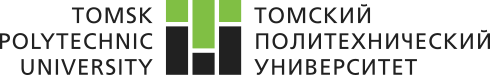 федеральное государственное автономное образовательное учреждение высшего образования«НАЦИОНАЛЬНЫЙ ИССЛЕДОВАТЕЛЬСКИЙТОМСКИЙ ПОЛИТЕХНИЧЕСКИЙ УНИВЕРСИТЕТ»УТВЕРЖДАЮ  Директор ИШПР    		   А.С. Боев«	      » 			 2018 г.№ Модуль тестаСодержательный блок(Контролируемая тема)Кол-во заданий в билетеМаксимальный балл за модульВесовой коэффициентИтоговый балл за экзамен1ЗемлеустройствоОсновы землеустройства4152,221001ЗемлеустройствоВнутрихозяйственное землеустройство3152,221001ЗемлеустройствоСовременные проблемы землеустройства и кадастра4152,221001ЗемлеустройствоУправление земельными ресурсами и объектами недвижимости4152,221002Кадастр недвижимостиКадастр недвижимости5152,221002Кадастр недвижимостиЗемельный кадастр и мониторинг земель5152,221002Кадастр недвижимостиПравовое обеспечение землеустройства и кадастров2152,221002Кадастр недвижимостиВедение кадастра недвижимости3152,221003Градостроительство и планировка населенных  местОсновы градостроительства и планировки населенных  мест1102,221003Градостроительство и планировка населенных  местТерриториальное прогнозирование и планирование4102,221003Градостроительство и планировка населенных  местИнженерное обустройство территории5102,221004Научные исследования и проектирование Методология научных исследований352,221004Научные исследования и проектирование Информационные системы обеспечения градостроительной деятельности252,22100ИТОГО45452,22100Традиционная оценкаИспользуемая шкала оцениванияИтоговый балл, баллыИтоговый балл, баллынеудовлетворительноF055удовлетворительноE5664удовлетворительноD6569хорошоC7079хорошоВ8089отличноA90100